МУНИЦИПАЛЬНОЕ КАЗЕННОЕ ОБЩЕОБРАЗОВАТЕЛЬНОЕ УЧРЕЖДЕНИЕ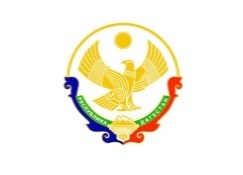 «ГЕРЕЙХАНОВСКАЯ СРЕДНЯЯ ОБЩЕОБРАЗОВАТЕЛЬНАЯ ШКОЛА №2 имени М.ДИБИРОВА»Адрес: 368776,РД, МР «Сулейман – Стальский район»,              e-mail: gereichan2.sosh@yandex.ruс. Герейханово 2 отд.                                                     url: http://gereihan2.dagschool.com/тел. 8 (928) 684-40-11                       «Утверждаю»                  Директор МКОУ  «ГСОШ№2им. М.Дибирова»_______Сафаралиев М.А.ПЛАНмероприятий по сохранению и укреплениюздоровья учащихся на 2020/2021 учебный год                      2. Организация здоровье сберегающего образовательного процесса3. Инструктивно-методическая и учебно-воспитательная работа 4. Оздоровительно - профилактическая работа5. Работа по преодолению у учащихся вредных привычек            6. Работа с родителями                                                                                                                                         ЗДВР                          Исакова М.А.№ п\пМероприятияСроки проведенияОтветственные1.Диагностика, коррекция и развитие учащихся1.Диагностика, коррекция и развитие учащихся1.Диагностика, коррекция и развитие учащихся1.Диагностика, коррекция и развитие учащихся1.Диспансеризация учащихся по плануОтв. по вопросам здоровье сбережения, медицинские работники2.Анализ заболеваемости учащихся, учет учащихся по группам здоровьясентябрь-ноябрьОтв. по вопросам здоровье сбережения, медсестра Сейфулаева Т.3.Мониторинг состояния здоровья учащихсяв течение годаОтв. по вопросам здоровье сбережения медсестра Сейфулаева Т., классные руководители4.Обновление банка данных о заболеваемости обучающихся. Анализ заболеваний и их динамика1 раз в годОтв. по вопросам здоровье сбережениямедсестра Сейфулаева Т..5.Проведение утренней зарядкиежедневноУчитель физкульт. и кл. рук. 6.Проведение подвижных переменежедневноКлассные руководители7.Проведение на уроках специальной гимнастики на осанку, гимнастики для снятия утомления глаз учащихсясистематическиПедагоги  1-6 классы.1.Поддержание в школе надлежащих санитарно-гигиенических условийпостоянноЗав. хозяйством Рамазанова Р.2.Соблюдение воздушного и светового режима в школепостоянноЗав. хозяйством  Рамазанова Р.3.Обеспечение соблюдения правил ПБ в школепостоянноОтв. по вопросам безопасности  Бабаев Г.4.Содержание в исправности электрохозяйства и всех средств пожаротушенияпостоянноЗав. хозяйством5.Регулярное проведение объектовых тренировокпо графикуУчитель ОБЖ Гусейнов Ф.М.6.Проверка состояния охраны труда в школе и документации по ТБ в учебных кабинетахпо плануЗав. хозяйством7.Разработка плана мероприятий по охране труда и ТБ в школесентябрьЗав. хозяйством8.Издание приказов:- об охране жизни и здоровья школьников,- о назначении лиц, ответственных за соблюдение правил ТБ, ПБ и охраны трудасентябрьДиректор школы9.Составление социального паспорта по классам, составление списков:- учащихся с девиантным поведением,- неблагополучных семей,- многодетных семей,- малообеспеченных семей,- неполных семей,- детей-инвалидовсентябрьОтв. по вопросам здоровье сбережения  ЗДВР Исакова М.А. и кл. рук.10.Учет посещаемости учащимися школыпостоянноОтв. по вопросам здоровье сбережения ЗДВР, ст. пионерв.,классные руководители11.Организация дежурства по школесентябрьЗам. директора по ВР12.Составление графика работы технического персоналасентябрь Директор13.Оформление листков здоровья в классных журналах.Обеспечение рассадки учащихся в классах в соответ-ствии с постановлением Министерства здравоохранения Республики Беларусь от 27.12.2012 года №206 Санитар-ные нормы и правила «Требования для учреждений общего среднего образования» и результатами медицинских данныхсентябрьКлассные руководители14.Проведение физкультминуток на урокахпостоянноПедагоги15Проведение подвижных игр на свежем воздухепостоянноУчителя нач. классов.16Составление графика работы спортивных секций и спортивного заласентябрьЗам. директора по ВР и учитель физ-ра.17Обновление информационных материалов в уголке здоровьяпостоянноЗам. директора по ВР18Рейды:- по проверке внешнего вида учащихся,- «Фликер»по плану внутри школьного контроляЗам. директора по ВР и ст. пионервож.19.Обеспечение хранения спортивного инвентаря и спортивной формыпостоянноУчитель физкультуры и здоровья, кл. руководители 1-11 классов20.Обеспечение готовности школьных помещений, системы отопления для работы в зимний периодк началу зимнего периодаЗав. хозяйством21.Организация занятий для будущих первоклассников с целью адаптации их к условиям школьной образовательной средыв течение годаУчителя начальных классов22.Организация ремонта учебных кабинетовлетний периодЗав. хозяйством23.Обеспечение требований ТБ во время ремонта школыв летний периодЗав. хозяйством24.Обеспечение медицинскими аптечками учебных кабинетовавгуст-сентябрьЗав. хозяйством и кл. рук.25.Приемка школы к новому учебному годуавгустДиректор1.Организация работы с учащимися, мотивированными на успешное обучение, путем участия в олимпиадах, предметных неделях, различных конкурсах с целью профилактики учебных перегрузокв течение годаЗам. директора по УР, зам. директора по ВР,Руководители МО2.Проведение вводного инструктажа по правилам ТБ, ПБ и охраны трудасентябрьмартОтв. по охране труда,классные руководители3.Обеспечение соблюдения требований к объемам домашних заданийв течение годаЗам. директора по УР, руководители МО4.Проведение классных часов и бесед, включающих инструктажи по правилам дорожного движенияпо плану ВРЗДВР, классные руководители5.Проведение тематических классных часов по привитию навыков здорового образа жизни:- «Вредные привычки и их предотвращение» (7-8 классы)- «Формирование навыков здорового образа жизни»(4-5 классы)- «Правильное питание» (1-4 классы)- «Организация досуга учащихся» (5-9 классы) и т.д.октябрьноябрьянварьфевральЗДВР, классные руководители6.Проведение недель, месячников:- по ПДД,- пожарной безопасности- гражданской защиты
- за здоровый образ жизни- охраны трудасентябрьоктябрьмартапрельмайЗам .директора по ВР, отв. по охране труда, классные руководители7.Создание библиотеки метод. литературы по проблеме здорового образа жизнидо 1 декабряБиблиотекарь школы 8.Обеспечение соблюдения правил ТБ и ПБ во время проведения новогодних мероприятий и на каникулахво время каникулЗам. директора по ВР,отв. по охране труда9.Разработка рекомендаций классным руководителям по ведению индивидуального учета физического и психического состояния учащихсядекабрь-январьОтв. по вопросам здоровье сбережения10.Организация круглых столов по обмену опытом в разработке эффективных форм и методов работы, направленных на оздоровление учащихсяноябрьмартОтв. по вопросам здоровье сбережения11.Проведение обучающего семинара для педагогов «Оказание первой медицинской помощи»сентябрьЗам. директора по УР, медицинский работник по обслуживанию школы12.Размещение плана мероприятий по сохранению и укреплению здоровья учащихся на 2020/2021 учебный год на сайте учреждения, на информационном стенде «Здоровый образ жизни»сентябрьОтветственный за работу с сайтом Керимов С.Р.1.Обеспечение соблюдения санитарно-гигиенических требований на уроках, профилактики близорукости и сколиоза, режима проветривания кабинетов на переменахпостоянноОтв. по вопросам здоровье сбережения, педагоги2.Контроль соблюдения режима дня учащимисяпостоянноКлассные руководители3.Обеспечение своевременного проведения профилактических прививок учащимсяпо графикуМед. работник4.Организация работы по пропаганде здорового образа жизни среди учащихся (лекции, беседы, вечера)в течение годаЗам. директора по ВР, ст. пионервож, классные руководители5.Обучение школьников эффективным поведенческим стратегиям: умению решать жизненные проблемы, эффективно общаться, владеть своими эмоциями и т. д.по плануКлассные руководители,Работники ГПД6.Оказание социальной поддержки подросткам, оказавшимся в трудной жизненной ситуациипостоянноЗам. директора по ВР,классные руководители7.Акция «Молодежь за здоровый образ жизни»по плануЗам. директора по ВР8.Проведение утренней зарядки, подвижных школьных переменпостоянноДежурный учитель,классные руководителя9.Проведение физкультминуток на урокахежедневноПедагоги10.Проведение Дней здоровья и спортакаждая вторая суббота месяцаУчитель физической культуры и здоровья11.Работа спортивных секцийсистематическиЗам. директора по ВР12.Проведение месячника по уборке школьной территориисентябрь, майЗам. директора по ВР13.Озеленение учебных кабинетов и территории школымай-сентябрьЗДВР, ст. пионервож., классные руководители14.Организация отдыха и оздоровления учащихся в летний периодиюнь-августЗам. директора по ВР15.Организация работы по оздоровлению педколлективаиюнь-августДиректор, профком16.Проведение медосмотра педагогов школыпо плануАдминистрация1.Индивидуальные беседы с учащимисясистематическиЗам. директора по ВР,классные руководители2.Тематические классные часы о вреде алкоголя, курения и употребления наркотиков, игроманиипо плануКлассные руководители3.Оформление уголков «Здоровый образ жизни!», «Цени свою жизнь», «Школа воспитания» и др.по плануКлассные руководители4.Встречи учащихся с работниками милиции, медицинскими работникаминоябрь-декабрь, апрельАдминистрация5.Анкетирование учащихся по проблемам наркомании, алкоголизма, курения, питания и др.в течение годаКлассные руководители и психолог школы.1.Информирование о порядке проведения плановых еже-годных профилактических осмотров и обследований детей, срока действия медицинских заключений о состо-янии здоровья и медицинских рекомендаций для занятий в группе по физической культуре (срок действия – 1 год)О сроках действия медсправки для поступления в УССО И УВО (6 месяцев)сентябрьАдминистрация, классные руководители, медицинский работник по обслуживанию школы2.Направление детей в амбулаторно-поликлинические организации здравоохранения на плановые профилактические осмотрыЕжегодно,в месяц рождения ребенкаКлассные руководители, медицинский работник3.Организация индивидуальных консультаций для родителейв течениегодаКлассные руководители4.Выступление на родительских собраниях по результатам диагностикипо плануЗам. директора по ВР, классные руководители5.Участие родителей в спортивно-оздоровительных мероприятияхпо плануКлассные руководители6.Родительский лекторий «Методы оздоровления детей в домашних условиях»раз в четвертьЗам. директора по ВР, классные руководители7.Включение в повестку родительских собраний выступлений по вопросам:- профилактики детского травматизма- инфекционных заболеваний- вакциноуправлямых инфекций- ВИЧ-инфекции- сохранения репродуктивного здоровья- здорового питания- гигиенического воспитания и др.ноябрь, январь, апрельОтв. по вопросам здоровье сбережения, классные руководители8.Приглашение на родительские собрания медицинских работниковпо  плануЗам. директора по ВР,классные  руководители,